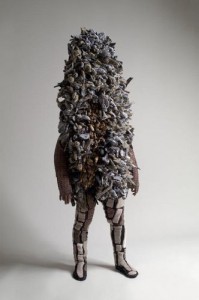 Laundry Rules• Lock door when finished • Do not overload washer/dryer • Remove lint from lint trap after drying clothes • Try to remove clothes from dryer in a timely manner • Try not to use facility after 12:00 midnight • Help keep Laundry Room clean :-). We continually have a problem with trash being left in the laundry room so PLEASE help to empty it.• Please dispose of your LINT that is removed from the dryer. Do not leave it in washroom.